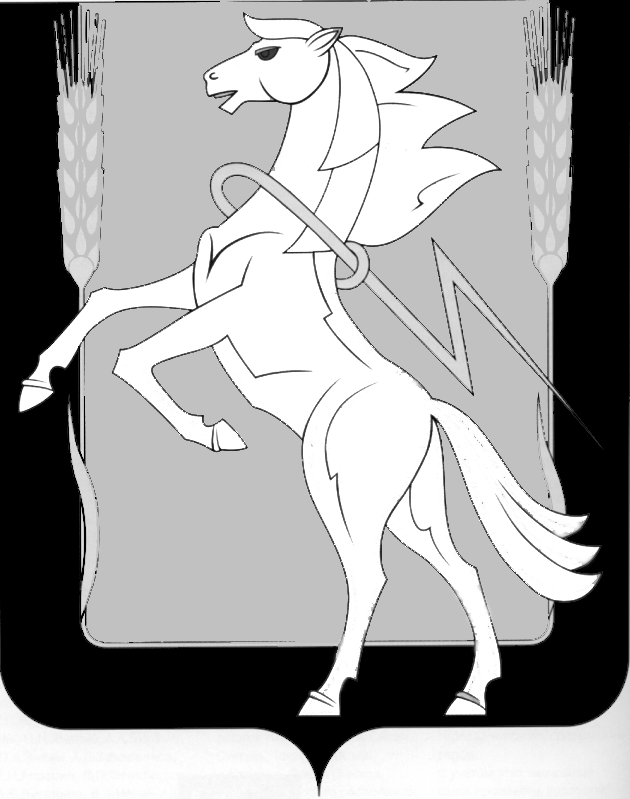 СОБРАНИЕ ДЕПУТАТОВ СОСНОВСКОГО МУНИЦИПАЛЬНОГО РАЙОНАшестого созыва РЕШЕНИЕ от «21» апреля 2021 года № 104Об исполнении бюджетаСосновского муниципального района за 2020 год.	В соответствии с Бюджетным кодексом Российской Федерации, Уставом Сосновского муниципального района,  Положением о бюджетном процессе в Сосновском муниципальном районе», Собрание депутатов Сосновского муниципального района шестого созыва, РЕШАЕТ:Утвердить отчет об исполнении бюджета Сосновского муниципального района за 2020 год:1)   по доходам в сумме    3 351 698, 11 тыс. рублей,2)  по расходам в сумме  3 287 281,90 тыс. рублей,3)  объем профицита бюджета в сумме 64 416,21 тыс. рублей.Утвердить отдельные показатели к отчету об исполнении бюджета Сосновского муниципального района за 2020 год: 1)  доходов бюджета за 2020 год по кодам классификации   доходов бюджетов (приложение 1 к настоящему решению); 2)  доходов   бюджета за 2020 год по кодам  видов доходов, подвидов доходов, классификации операций сектора государственного управления, относящихся к доходам бюджета (приложение 2 к настоящему решению);3)  расходов бюджета по ведомственной структуре расходов бюджета за 2020 год (приложение 3 к настоящему решению);4) расходов по целевым статьям (муниципальным программам и непрограммным направлениям деятельности), группам и подгруппам видов расходов, разделам и подразделам классификации расходов бюджетов (приложение 4 к настоящему решению);5) расходов бюджета по разделам и подразделам классификации расходов бюджета за 2020 год (приложение 5  к настоящему решению);6) источников финансирования  дефицита бюджета по кодам классификации источников финансирования дефицитов бюджетов за 2020 год (приложение 6 к настоящему решению);7) источников финансирования дефицита бюджета  по кодам групп, подгрупп, статей, видов источников  финансирования дефицитов  бюджетов классификации операций сектора государственного управления, относящихся к источникам финансирования дефицитов бюджетов за 2020 год (приложение 7 к настоящему решению).3. Направить настоящее  решение Главе  Сосновского муниципального района для подписания и опубликования.4.Опубликовать настоящее решение в газете «Сосновская Нива» и разместить на официальном сайте органов местного самоуправления Сосновского муниципального района в сети интернет.5. Настоящее решение  вступает в силу со дня его официального опубликования.Глава Сосновского                                                 Председатель Собраниямуниципального района                                        депутатов Сосновского                                                                                   муниципального района____________Е.Г.Ваганов                                     ___________Г.М. Шихалева